BAYBURT -  GÜMÜŞHANE HAVALİMANIKonumu	: Gümüşhane’ye 67 km, Bayburt’a 47 km. mesafede Köse-Bayburt Karayolu üzerinde yer almaktadır.Teknik Özellikler		: Pist				: 3000 x 45 m                                                                         Apron			: 300 x120 mTaksirut			: 265 x 24 mTerminal Binası		: 2.000.000 milyon yolcu/yıl  20.000 m2 Terminal binası 				  Toplam 32.000 m2 Kapalı Alan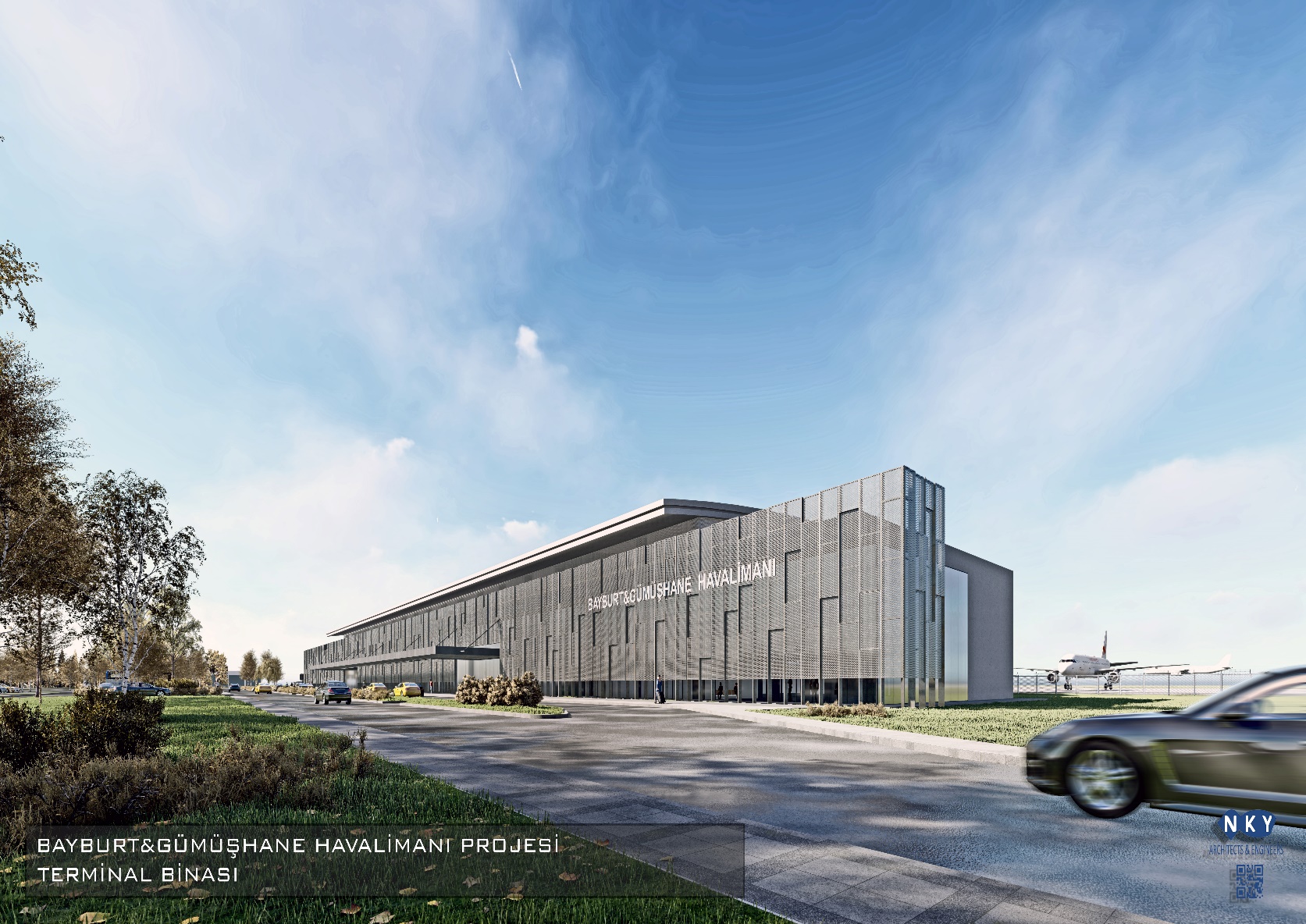 